MATEMATIKA, 8.5.2020.MNOŽENJE BROJEM 7 i 8, PONAVLJANJE I VJEŽBANJEZADATCI ZA UČENIKE:Čitanje zadataka na NLRješavanje zadataka uz korištenje tablice množenjaŠaljem Vam i poveznice na digitalne sadržaje za vježbanje.https://wordwall.net/hr/resource/1770066/matematika/mno%c5%beenje-brojem-7Na ovoj poveznici učenici mogu odabrati digitalnu aktivnost Spoji I Kviz.https://wordwall.net/hr/resource/506534/matematika/mno%c5%beenje-brojem-8Na ovoj poveznici učenici mogu odabrati digitalnu aktivnost Spoji I Kviz.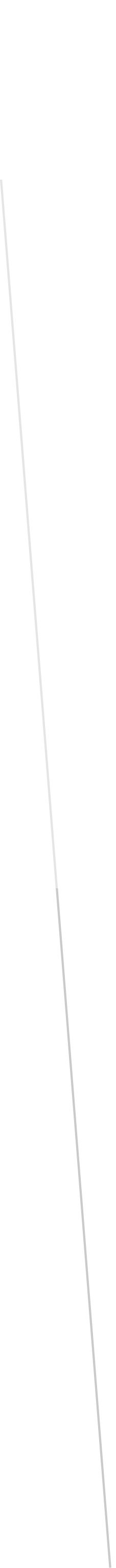 